Závěrečná zpráva odborného technického dozoru  OBLAST PODPORY B – NOVOSTAVBAcELKOVÉ FOTO STAVBY PO DOKONČENÍ KONSTRUKCE NA OBÁLCE BUDOVY Tabulka 1: Seznam konstrukcíPři realizaci výše uvedených opatření   dodrženy technické a technologické předpisy platné pro provádění daného typu prací a pro použité výrobky a technologie a provedeny kontroly typů použitých materiálů, jejich tepelně-technických vlastností a kontrola dodržení navrhovaných tlouštěk v souladu s výše uvedenou projektovou dokumentací.Poznámky, další údaje a závěry kontroly, odůvodnění případného nesouladu apod.Fotodokumentace z provádění opatření VÝPLNĚ OTVORŮ A STÍNICÍ TECHNIKATabulka 2 - Seznam výplní otvorů, kde bylo realizováno opatřeníPři realizaci výše uvedených opatření   dodrženy technické a technologické předpisy platné pro provádění daného typu prací a pro použité výrobky a technologie a provedeny kontroly typů výplní a jejich tepelně-technických vlastností, kontroly dodržení skladebných rozměrů, počtu kusů jednotlivých typů výplní a v případě instalace stínicí techniky typ výrobku a jeho systém ovládání v souladu s výše uvedenou projektovou dokumentací.Poznámky, další údaje a závěry kontroly, odůvodnění případného nesouladu apod.Fotodokumentace z provádění opatřeníINSTALACE ZDROJŮ TEPLA A OZE (zdroje zahrnuté v odborném posudku pro opatření B)Zdroje tepla pro vytápění a ohřev vody (kromě solárních), kogenerační jednotky:Solární termický ohřev vody, popř. přitápění:  Systém slouží pro ohřev teplé vody                 Systém slouží pro přitápěníFotovoltaické systémy:  Ohřev teplé vody			  Přitápění  Výroba elektrické energie		  Výroba elektrické energie s dodávkou přebytků do sítěAkumulace tepla – akumulační nádrže otopné vody, teplé vody a kombinované:Systém řízeného větrání (vzduchotechnická jednotka):Při realizaci výše uvedených opatření   dodrženy technické a technologické předpisy platné pro provádění daného typu prací a pro použité výrobky a technologie a provedeny kontroly uvedených parametrů v souladu s výše uvedenou projektovou dokumentací.Poznámky, další údaje a závěry kontroly, odůvodnění případného nesouladu apod.Fotodokumentace z provádění opatřeníPoznámky:ČESTNÉ PROHLÁŠENÍProhlašuji, žejsem oprávněnou osobou, která může vykonávat technický dozor stavebníka u staveb financovaných z veřejných rozpočtů dle požadavků zákona č. 183/2006 Sb. ve znění pozdějších předpisůnejsem ve střetu zájmu, za který se považuje zejména pracovněprávní, smluvní nebo jiný vztah s dodavatelem stavebních prací a realizace opatření, na která je žádána podpora z programu Nová zelená úsporám a zároveň nejsem vlastníkem nebo stavebníkem kontrolované stavby, popř. osobou jim blízkouopatření, na která je žádána podpora z programu Nová zelená úsporám, a jsou předmětem kontroly odborného technického dozoru, byla provedena v souladu s podanou žádostí, resp. s její případnou změnou (případné rozdíly jsou popsány a zdůvodněny v této zprávě). Kontrolu těchto opatření jsem osobně vykonával během realizace opatření, popř. dodatečně ověřil jejich řádné provedení na stavbě.prováděné práce byly prováděny dle technických a technologických předpisů platných pro provádění daného typu prací a pro použité výrobky a technologie.použité stavební díly a materiály neobsahují azbest ani látky vzbuzující mimořádné obavy, které jsou uvedeny v příloze XIV nařízení Evropského parlamentu a Rady (ES) č. 1907/2006 Raděpoužité stavební díly a materiály, které mohou přijít do styku s obyvateli kontrolované stavby, splňují limity pro emise formaldehydu, karcinogenních látek a těkavých organických sloučenin v souladu s podmínkami programu (Závazné pokyny pro žadatele, kap. 7.3.1) a obecně závaznými předpisymnožství stavebního odpadu bylo v průběhu realizace minimalizováno a nakládání s ním probíhalo dle zákona č. 541/2020 Sb., o odpadech, v platném znění a přílohy č. 24 k vyhlášce č. 273/2021 Sb., o podrobnostech nakládání s odpady, v platném zněníběhem realizace opatření byly dodržovány zásady ochrany přírody, dle ustanovení zákona č. 114/1992 Sb., o ochraně přírody a krajiny, ve znění pozdějších předpisů. Jedná se zejména o ochranu volně žijících ptáků a létajících savců.použitá projektová dokumentace je shodná s projektovou dokumentací předloženou jako součást odborného posudku žádosti.SEZNAM PŘÍLOH	Jméno, příjmení (hůlkovým písmem) 	a podpis odborného technického dozoruIDENTIFIKACE NEMOVITOSTIIDENTIFIKACE NEMOVITOSTIIDENTIFIKACE NEMOVITOSTIIDENTIFIKACE NEMOVITOSTIIDENTIFIKACE NEMOVITOSTIIDENTIFIKACE NEMOVITOSTIIDENTIFIKACE NEMOVITOSTIIDENTIFIKACE NEMOVITOSTIKatastrální území (název):Číslo parcely:                            Číslo parcely:                            Číslo parcely:                            Katastrální území (název):Typ:         Typ:         Typ:             pozemková    stavební    pozemková    stavební    pozemková    stavebníUlice:č.p.:PSČ:Obec:Kraj:Typ stavby: Rodinný dům                  Bytový dům               Jiný (do poznámky): Rodinný dům                  Bytový dům               Jiný (do poznámky): Rodinný dům                  Bytový dům               Jiný (do poznámky): Rodinný dům                  Bytový dům               Jiný (do poznámky): Rodinný dům                  Bytový dům               Jiný (do poznámky): Rodinný dům                  Bytový dům               Jiný (do poznámky): Rodinný dům                  Bytový dům               Jiný (do poznámky):Počet byt. jednotek:ODBORNÝ TECHNICKÝ DOZORODBORNÝ TECHNICKÝ DOZORJméno a příjmení:Firma:Adresa trvalého bydliště/adresa sídla firmy:Kontaktní údaje (tel., e-mail):Číslo oprávnění / autorizace:Datum zahájení výkonu dozoru:Datum dokončení opatření (zateplení):PROJEKTOVÁ DOKUMENTACEPROJEKTOVÁ DOKUMENTACENázev projektové dokumentace:Zpracovatel (firma):Datum vypracování:Popis:Popis:Popis:Popis:Označení konstrukce Typ tepelně-izolačního materiálu nebo zdiva Tloušťka (mm)Odpovídá projektové dokumentaciA/NFoto čísloFoto č.    , popis: Foto č.    , popis:Foto č.    , popis: Foto č.    , popis:Označení výplní Výrobce, typové označení Počet kusůZasklení – součinitel prostupu tepla Ug Instalace vnější stínicí techniky Foto číslo:Montáž provedena v souladu s ČSN 74 6077 Okna a vnější dveře – Požadavky na zabudování:         ano   neMontáž provedena v souladu s ČSN 74 6077 Okna a vnější dveře – Požadavky na zabudování:         ano   neMontáž provedena v souladu s ČSN 74 6077 Okna a vnější dveře – Požadavky na zabudování:         ano   neMontáž provedena v souladu s ČSN 74 6077 Okna a vnější dveře – Požadavky na zabudování:         ano   neMontáž provedena v souladu s ČSN 74 6077 Okna a vnější dveře – Požadavky na zabudování:         ano   neMontáž provedena v souladu s ČSN 74 6077 Okna a vnější dveře – Požadavky na zabudování:         ano   neFoto č.    , popis: Foto č.    , popis:Foto č.    , popis: Foto č.    , popis:VýrobceTypové označeníPočet kusůVytápěníOhřev vodyPoznámka Výrobce a typové označení kolektorůPočet kusůOrientacePoznámkaVýrobce a typové označení FV panelůVýrobce a typové označení měniče a el. akumulátorůPočet kusůVýkon/kapacita[kW/kWh]OrientacePoznámkaVýrobce a typové označení akumulačních nádržíObjem UT [l]ObjemTV [l]Počet kusůPoznámkaVýrobce a typové označeníPočet kusůCentrální/ decentrálníC/DPoznámka Foto č.    , popis: Foto č.    , popis:Foto č.    , popis: Foto č.    , popis:Barevné provedení nové fasádyBarevné provedení nové fasádyVyberte jednu z následujících možností: odstín vybrán ze vzorníku schválených barev pro program NZÚ (seznam vybraných odstínů ze vzorníku NCS na webu programu NZU), popř. jde o obdobný odstín s odchylkou ΔE max. 5)  barevné řešení dle návrhu autorizovaného architekta barevné řešení dle požadavku orgánu památkové péče jiné, např. stanoveno v regulačním/územním plánu, viz poznámkaBarva nové fasády:(Číslo odstínu dle vzorníku je povinné pouze v případech, kdy byla zvolena tato možnost výběru.)	Převládající barva (slovy):Číslo barvy dle vzorníku NCS (popř. nejbližšího odstínu):V dne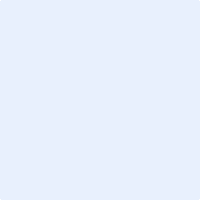 